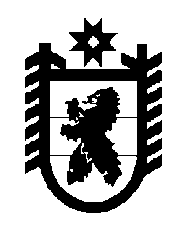 Российская Федерация Республика Карелия    УКАЗГЛАВЫ РЕСПУБЛИКИ КАРЕЛИЯО награждении государственными наградами Республики КарелияЗа высокий профессионализм, многолетний добросовестный труд и большой вклад в развитие библиотечного дела присвоить почетное звание «ЗАСЛУЖЕННЫЙ РАБОТНИК КУЛЬТУРЫРЕСПУБЛИКИ КАРЕЛИЯ»ГАЛАНИЧЕВОЙ Галине Григорьевне – заведующему отделом информационных технологий бюджетного учреждения «Национальная библиотека Республики Карелия», Петрозаводский городской округ.За высокий профессионализм, большой вклад в развитие спорта и подготовку спортсменов высокого класса присвоить почетное звание«ЗАСЛУЖЕННЫЙ ТРЕНЕР РЕСПУБЛИКИ КАРЕЛИЯ»ТИТОВУ Владимиру Федоровичу – тренеру муниципального бюджетного учреждения Петрозаводского городского округа «Спортивная школа Олимпийского резерва № 3».За продолжительную и безупречную службу, высокий профессионализм и большой вклад в становление гражданского общества и развитие российской государственности присвоить почетное звание «ЗАСЛУЖЕННЫЙ РАБОТНИК ОРГАНОВ ГОСУДАРСТВЕННОЙ ВЛАСТИ РЕСПУБЛИКИ КАРЕЛИЯ»ГОНЧАРОВОЙ Татьяне Владимировне – заместителю начальника отдела Министерства природных ресурсов и экологии Республики Карелия. За многолетний добросовестный труд,  достижение высоких результатов в профессиональной деятельности и большой вклад в развитие, сохранение и охрану лесного комплекса республики присвоить почетное звание«ЗАСЛУЖЕННЫЙ РАБОТНИК ЛЕСНОГО КОМПЛЕКСАРЕСПУБЛИКИ КАРЕЛИЯ»КАЛИНИНОЙ Наталье Рауилловне  –  начальнику государственного казенного учреждения Республики Карелия «Суоярвское центральное лесничество» Министерства природных ресурсов и экологии Республики Карелия, АНАНЬЕВУ Виктору Анатольевичу – десантнику-пожарному Петрозаводского авиационного отделения государственного бюджетного учреждения Республики Карелия «Карельский центр авиационной и наземной охраны лесов». За высокий профессионализм, многолетний добросовестный труд и большой вклад в развитие архитектуры и градостроительства Республики Карелия присвоить почетное звание«ЗАСЛУЖЕННЫЙ РАБОТНИК СТРОИТЕЛЬНОГО КОМПЛЕКСА РЕСПУБЛИКИ КАРЕЛИЯ»САВЕЛЬЕВУ Александру Анатольевичу – индивидуальному предпринимателю, осуществляющему деятельность в сфере архитектуры и градостроительства, Петрозаводский городской округ,ГРЕЧКИНУ Андрею Павловичу – индивидуальному предпринимателю,  осуществляющему деятельность в сфере архитектуры и градостроительства, архитектору закрытого акционерного общества «Творческая архитектурно-проектная мастерская «Петрозаводскархпроект», Петрозаводский городской округ.                 За заслуги перед республикой и многолетний добросовестный труд наградить ПОЧЕТНОЙ ГРАМОТОЙ РЕСПУБЛИКИ КАРЕЛИЯ:АЛЕКСАХИНА Вячеслава Ивановича – ведущего специалиста-эксперта  Главного управления МЧС России по Республике Карелия, Петрозаводский городской округ,БАТЮКОВУ Татьяну Геннадьевну – заместителя начальника государственного казенного учреждения Республики Карелия «Беломорское центральное лесничество» Министерства природных ресурсов и экологии Республики Карелия, ГЛЁЗУ Ирину Николаевну – главного специалиста Министерства экономического развития и промышленности Республики Карелия, ГРОМОВУ Ольгу Константиновну – репетитора по балету муниципального бюджетного учреждения культуры Петрозаводского городского округа «Городской танцевальный клуб «Ритм»,ЗЯБЛОВУ Ольгу Геннадьевну  –  главного специалиста Министерства природных ресурсов и экологии Республики Карелия, КОСЕНКОВА Илью Сергеевича – председателя Союза организаций профсоюзов в Республике Карелия, Петрозаводский городской округ,КУВШИНОВУ Ирину Борисовну – директора государственного автономного профессионального образовательного учреждения Республики Карелия «Петрозаводский автотранспортный техникум»,МОЗОХИНА Эдуарда Николаевича  –  лесничего Костомукшского участкового лесничества государственного казенного учреждения Республики Карелия «Костомукшское центральное лесничество» Министерства природных ресурсов и экологии Республики Карелия, ПИКАЛЕВУ Ольгу Яковлевну – председателя Карельской республиканской организации профсоюза работников связи России, Петрозаводский городской округ,ПАНАСЮКА Виктора Николаевича – инструктора парашютной и десантно-пожарной службы Приладожского авиационного звена государственного бюджетного учреждения Республики Карелия «Карельский центр авиационной и наземной охраны лесов», Сортавальский муниципальный район,ПОТЕХИНА Александра Владиславовича – директора Санкт-Петербургского регионального информационного центра ТАСС, город Санкт-Петербург,САВИЦКОГО Сергея Васильевича – директора  общества с ограниченной ответственностью «Русский Лесной Альянс», Петрозаводский городской округ,ХУДОКОРМОВА Николая Николаевича – инструктора парашютной и десантно-пожарной службы Калевальского авиационного звена государственного бюджетного учреждения Республики Карелия «Карельский центр авиационной и наземной охраны лесов», Калевальский муниципальный район,ЯКОВЛЕВУ Людмилу Яковлевну – пенсионера, председателя Совета женщин местной женской общественной организации Беломорского района «Поморочка», Беломорский муниципальный район.  Глава Республики  Карелия                                                           А.О. Парфенчиковг. Петрозаводск23 августа 2018 года№ 63